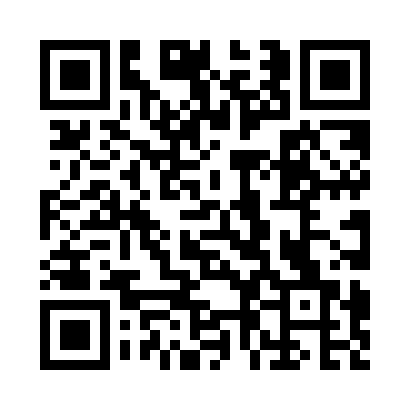 Prayer times for Coyner Springs, Virginia, USAWed 1 May 2024 - Fri 31 May 2024High Latitude Method: Angle Based RulePrayer Calculation Method: Islamic Society of North AmericaAsar Calculation Method: ShafiPrayer times provided by https://www.salahtimes.comDateDayFajrSunriseDhuhrAsrMaghribIsha1Wed5:046:241:165:048:109:302Thu5:036:231:165:048:109:313Fri5:016:221:165:048:119:324Sat5:006:211:165:048:129:335Sun4:596:191:165:048:139:346Mon4:576:181:165:058:149:357Tue4:566:171:165:058:159:378Wed4:556:161:165:058:169:389Thu4:536:151:165:058:179:3910Fri4:526:151:165:058:189:4011Sat4:516:141:165:058:189:4112Sun4:506:131:165:068:199:4313Mon4:486:121:165:068:209:4414Tue4:476:111:165:068:219:4515Wed4:466:101:165:068:229:4616Thu4:456:091:165:068:239:4717Fri4:446:091:165:078:249:4818Sat4:436:081:165:078:249:4919Sun4:426:071:165:078:259:5120Mon4:416:061:165:078:269:5221Tue4:406:061:165:078:279:5322Wed4:396:051:165:088:289:5423Thu4:386:041:165:088:289:5524Fri4:376:041:165:088:299:5625Sat4:366:031:165:088:309:5726Sun4:366:031:175:088:319:5827Mon4:356:021:175:098:319:5928Tue4:346:021:175:098:3210:0029Wed4:336:011:175:098:3310:0130Thu4:336:011:175:098:3410:0231Fri4:326:011:175:098:3410:03